Пивом начал, плохо кончилВ последнее время врачи с тревогой заговорили о пивном алкоголизме.Пиво всегда считалось классическим«Стартовым напитком», с которого начинали практически все алкоголики, постепенно переходя к более крепким напиткам. К сожалению сегодня пиво и сигарета стали модной атрибутикой прежде всего подростков и молодёжи… А у подростков алкоголизм формируется в 3-4 раза быстрее, чем у взрослых, и имеет более злокачественное течение.Как становятся пивными алкоголиками Люди не верят, что пиво может довести до настоящего алкоголизма, ведь алкоголя в нем«кот наплакал». В течение дня с пивом можно незаметно принять изрядную дозу алкоголя, достаточную как для развития алкоголизма, так и для его токсического действия на организм – в первую очередь от этого страдают сердце, печень и мозг.Поскольку пиво обычно не вызывает сильного опьянения, как крепкие напитки, его потребление спокойно воспринимается семьей и обществом. Из-за этого потребление пива увеличивается, что, в свою очередь, способствует развитию алкоголизма.Подросток гораздо быстрее получает психотропный эффект – «кайф» от пива – и подсознательно стремится именно к этому. Типичная картинка: по дороге из школы 16- летний парнишка выпивает бутылку пива, через час встречает приятелей и выпивает вторую. Вот вам и литр пива выпитый «между делом». Назавтра такая же картина повторяется и появляется сначала привычка, а потом зависимость. Пьют на переменах, в кино, на стадионе. Понаблюдайте за «фанатами» до или после матча – много ли среди них трезвых?Молодой человек не осознает, что пьет алкогольный напиток, который изменяет его психику. А привычка к такому поведению:  сегодня «пивко», завтра «травка», потом еще что- нибудь позабористее, увы, быстро и резко деформирует личность в целом.Сколько алкоголя в пиве?Пол-литровая бутылка пива крепостью 5 объемных процентов алкоголя (это 3,8 г чистого спирта в 100 г пива; в пол-литровой бутылке – 19 г) – это уже 50 г водки, 9% пиво – это 100 г водки. И чем выше крепость, тем агрессивнее ведут себя ядовитые вещества, содержащиеся в пиве.Особую опасность представляет крепкое пиво (strong beer), которое становится все более популярным. Добавка алкоголя не только увеличивает его крепость до 12 %, но и делает напиток особенно опасным. Алкоголь усиливает токсическое действие некоторых компонентов пива, содержащихся в очень малых количествах.Влияние алкоголя на организмВ организме нет ни одного органа и ткани, которые не подвергались бы действию алкоголя:	Сердце под его влиянием быстро изнашивается;	Почки перестают выделять из организма вредные продукты;	Особенно страдает нервная система (ухудшается память, ослабляется внимание);	Появляется так называемая психическая зависимость;	Систематическое употребление алкоголя очень быстро ведет к привыканию;	Клетки печени гибнут, она сморщивается, утрачивает свою защитную функцию (учеными доказано, что от цирроза печени чаще всего умирают именно любители пива);	Нарушаются	мыслительные процессы, резко меняется поведение, в какой-то мере деформируется личность (появляется		жестокость, вспыльчивость, мстительность,   либо подавленность,			скованность, замкнутость, эмоциональное оскудение, невозможность найти «общий язык» с родителями);	Иногда молодой человек начинает интересоваться не просто выпивкой в компании, а пытается с помощью алкоголя «решать» какую-то свою проблему;	Самое страшное – если тебе уже начинает нравиться само состояние опьянения.Когда человек пьет ради состояния опьянения как такового – это уже очень далеко зашедшая стадия психической зависимости.Есть ли «безопасные дозы» пива и что понимать под этим?Алкоголь очень грубо вмешивается в процесс становления неоформленного подросткового организма. Не следует думать, что выпить раз-два в неделю это нормально. Такое отношение к алкоголю крайне опасно. Очень важно помнить: если подросток выпивает 3-4 раза в месяц – это уже злоупотребление и очень серьезное. Самое страшное – если ты начинаешь пить часто (пусть даже самые слабые напитки). Не существует понятия «безвредного» пития для подростка, пока его организм не закончил свое формирование. Это, как правило, происходит к 20 годам.Как таковой «безопасной» дозы неСуществует. Для взрослого человека суточная доза не должна превышать 40-60 г чистого спирта (это примерно 100-150 г водки). Все, что выше – очень опасно, так как грозит быстрым привыканием (тем более, если есть предрасположенность). Для подростка опасна любая доза. И уж, конечно, она должна быть меньше взрослой.Пиво: за и противВ пиве причудливым образом сочетаются и полезные, и вредные компоненты.Кроме воды и алкоголя, содержится до 10 % виноградного, солодового сахаров и других экстрактивных веществ, легко усваиваемых организмом.В пиве немного имеется витаминов В1 и В2. Самый полезный из компонентов – полифенолы. Но в пиве их примерно в 10 раз меньше, чем в виноградном вине.Единого мнения о защитном действии пивных полифенолов против атеросклероза нет. Есть данные, показывающие, что пиво увеличивает риск ишемической болезни сердца, в основе которой лежит атеросклероз. Биогенные амины – это горькие вещества пива – могут повышать давление, вызывать головную боль и оказывать сонливость и разбитость. С ними связан и тяжелый пивной хмель, в состоянии которого не тянет на подвиги, а хочется спать.В пиве в приличной дозе содержится и такой экзотический компонент, как фитоэстрогены– растительные вещества, похожие на женские половые гормоны. У мужчин, злоупотребляющих пивом, они вызывают феминизацию, а у женщин – маскулинизацию.Как обманывает рекламаРеклама должна пропагандировать культурное потребление алкогольныхнапитков. Но в реальности все выходит сточностью до наоборот. Реклама «самого продвинутого пива», по сути, рекомендует подросткам носить с собой бутылочку пива и прикладываться к ней на ходу: то доставая ее из широких штанин, то поворачивая козырек бейсболки назад, чтобы не мешал запрокидывать бутылку повышеСуществуют ли «группы риска» - подростки, для которых употребление спиртного особенно опасно?Алкогольная зависимость – это болезнь. А значит, возможна предрасположенность к ней, как к любой другой болезни. Не всегда  человек знает, какие гены в нем заложены. Но если родители пьют, наверняка есть все основания считать, что ребенок унаследовал такую предрасположенность. А уж если кому- то из родителей поставили диагноз алкогольной зависимости, то их долг обязательно поговорить с сыном или дочерью. Предупредить ребенка о том, что у него велика предрасположенность к этой болезни. По статистике, если пьет отец, то у сына в 4 раза больше шансов получить алкогольную зависимость, чем у сверстника из непьющей семьи. Он ни вкоем случае не должен употреблять алкоголь чаще, чем 1-2 в месяц. И дозы должны быть минимальными.Что делать?ПРОЯВИ СИЛУ ВОЛИ, СЛУШАЙ ГОЛОС РАЗУМА – НЕ ПОДДАВАЙСЯ НА СОБЛАЗНЫ И ДУМАЙ О СВОЕМ БУДУЩЕМ!Отдел опеки и попечительства управления образования администрации муниципального образования Собинский район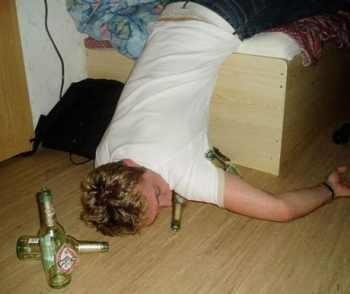 ПИВНОЙ АЛКОГОЛИЗМ У ПОДРОСТКОВ